        ESCUELA SUPERIOR POLITECNICA DEL LITORAL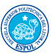 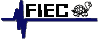      FACULTAD EN INGENIERIA EN ELECTRICIDAD Y COMPUTACION                                       PRIMERA EVALUACION ELECTRONICA  II TERMINO 2011- 2012NOMBRE:______________________________________PARALELO:____04-JULIO- 2011TEMA #1:------------------------------------------------------------------------------    40 PUNTOSDiseñe una fuente No regulada con múltiples salidas:   V01 =  + 22 voltios;  I01dc = | 1 | [A].   V02 =  -10 voltios;   I02dc = | 1 | [A].Se cuenta con un transformador que tiene 4 derivaciones iguales en el secundario y una relación de vueltas N1/N2 = 3,53; diodos de silicio y capacitores de varios valores, se solicita determinar: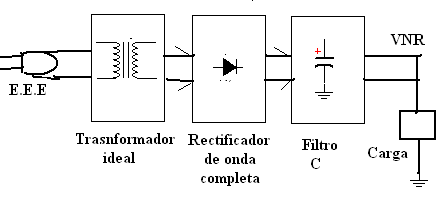 Diagrama del circuitoValores de los capacitores.Corriente de pico y voltaje invrso para los diodos.Porcentaje de rizado para cada salida.Nota: Use mitad del secundario como su referencia. Y voltaje de alimentación 120 VrmsSe deberá usar la fuente No regulada para diseñar una fuente Regulada con salidas múltiples de : V’01 = + 15 voltios ;  I’01= | 0,5 | [A].V’02 = -    5 voltios; I’02= | 0,5 | [A].Se cuenta con zener de varios valores de voltajes y potencia de 0,5 vatios y con Izmin = 2 mA, se solicita determinar: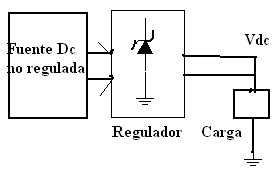 Diagrama del circuitoResistencias para regulación.Valores del zener.TEMA # 2:-----------------------------   30   PUNTOS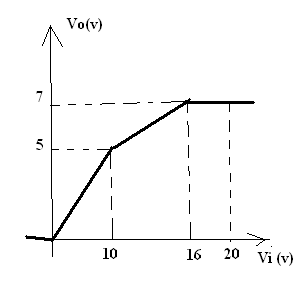 Presente un diseño basado únicamente en diodos, resistencias y diodos zener de tal manera que se obtenga la siguiente funcion de transferencia:Justifique su diseño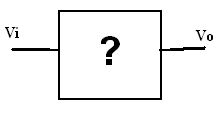 TEMA # 3:-----------------------------------------------------------------------------  30   PUNTOSPara el siguiente circuito, calcule:Punto de operación de los diodos zener 1 y 2Potencia AC(rms) y DC para ambos diodosLos disipadores de calor si  fuera necesario para cada diodoDatos del fabricante para los diodos:Vz=5.1 V conduciendo como zenerVd= 0.7 V conduciendo como diodo rectificadorRz=1 ohm conduciendo como zenerRd=1.5 ohm conduciendo como diodo rectificadorR_ϴJA=2.5 grados/mWR_ϴJC=1.8 grados/mWPdmax=100 mWTjmax=200 grados CelsiusDatos de las condiciones de operación:Ta=40 Temperatura ambiente en grados CelsiusR_ϴCD=0  grado/mW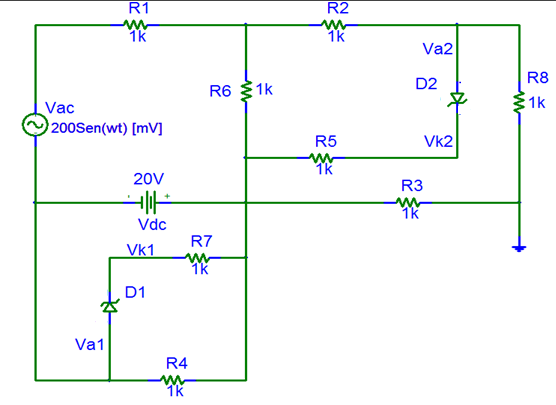 